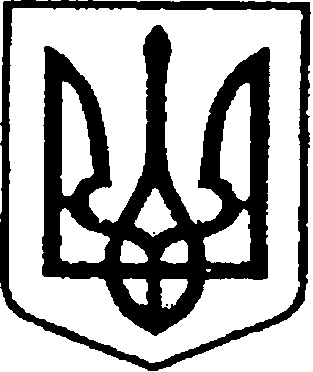 УКРАЇНАЧЕРНІГІВСЬКА ОБЛАСТЬН І Ж И Н С Ь К А    М І С Ь К А    Р А Д АВ И К О Н А В Ч И Й    К О М І Т Е ТР І Ш Е Н Н Я21 вересня  2023 р.	                     м. Ніжин                                       № 402 Про оголошення  Подяк виконавчогокомітету Ніжинської міської радидо Дня машинобудівникаВідповідно до статей 40, 42, 59 Закону України «Про місцеве самоврядування в Україні», рішення Ніжинської міської ради Чернігівської області «Про внесення змін до рішення Ніжинської міської ради                            від 03 травня 2017 року № 27-23/2017 «Про затвердження Положень                  про Почесну грамоту, Грамоту та Подяку виконавчого комітету Ніжинської міської ради» від 02.02.2018 р. № 18-35/2018, Регламенту виконавчого комітету Ніжинської міської ради Чернігівської області VІІI скликання, затвердженого рішенням Ніжинської міської ради Чернігівської області VІІI скликання від 24.12.2020 р. № 27-4/2020, розглянувши клопотання директора ТОВ «Ніжинський механічний завод» Михайла ГАЛАТИ, директора ТОВ «Ніжин механізація» Івана ХАРЧЕНКА, голови правління ПрАТ «Завод Ніжинсільмаш» Володимира КОРОБКА виконавчий комітет Ніжинської міської ради Чернігівської області вирішив:1.     Оголосити Подяки виконавчого комітету Ніжинської міської ради  Чернігівської області працівникам ТОВ «Ніжинський механічний завод» за багаторічну сумлінну працю, високий професіоналізм, досягнення найкращих результатів у праці та з нагоди професійного свята – Дня машинобудівника:        1.1.  ОЛЕКСІЄНКУ Андрію Олексійовичу – стрижневику ручного формування 3-го розряду ливарного цеху ТОВ «Ніжинський механічний завод»;        1.2. РЕДЬЦІ Ірині Анатоліївні – начальнику ливарного цеху ТОВ «Ніжинський механічний завод» .2.      Оголосити Подяки виконавчого комітету Ніжинської міської ради  Чернігівської області працівникам ТОВ «Ніжин механізація» за багаторічну сумлінну працю, високий професіоналізм, досягнення найкращих результатів у праці та з нагоди професійного свята –  Дня машинобудівника:2.1. ЄЦКАЛУ Володимиру Івановичу – слюсарю з механоскладальних робіт  4-го розряду заготівельної  дільниці ТОВ «Ніжин механізація»;2.2. ШТИВОЛОЦІ Дмитру Миколайовичу – електрозварнику ручного зварювання 4-го розряду заготівельної  дільниці ТОВ «Ніжин механізація».3.      Оголосити Подяки виконавчого комітету Ніжинської міської ради  Чернігівської області працівникам ПрАТ «Заводу «Ніжинсільмаш» за багаторічну сумлінну працю, високий професіоналізм, досягнення найкращих результатів у праці та з нагоди Дня машинобудівника:3.1.  ЗАБОЛОТНІЙ Олені  Олександрівні – старшому майстру цеху основного виробництва ПрАТ «Заводу «Ніжинсільмаш»;3.2.  ГРИЩЕНКУ Володимиру Івановичу – начальнику технічного відділу ПрАТ «Заводу «Ніжинсільмаш»;3.3.  МОЗГОВОМУ Олександру Васильовичу  – маляру цеху основного виробництва ПрАТ «Заводу «Ніжинсільмаш»;3.4. ПУЧЦІ Людмилі Григорівні  – менеджеру з постачання комерційного відділу ПрАТ «Заводу «Ніжинсільмаш»;3.5.   ЮДІНІЙ Ользі Олександрівні  – економісту комерційного відділу ПрАТ «Заводу «Ніжинсільмаш».4. Сектору з питань кадрової політики відділу юридично-кадрового забезпечення апарату виконавчого комітету Ніжинської міської ради Чернігівської області (Людмилі Кучер) забезпечити оприлюднення цього Рішення на офіційному сайті Ніжинської міської ради.5. Відділу бухгалтерського обліку апарату виконавчого комітету Ніжинської міської ради Чернігівської області (Наталії Єфіменко) забезпечити виконання цього Рішення у частині придбання бланків Подяк та рамок.6. Контроль за виконанням цього Рішення покласти на керуючого справами виконавчого комітету Ніжинської міської ради Валерія САЛОГУБА.Міський голова                                                                      Олександр КОДОЛАПояснювальна записка до проєкту рішення «Про оголошення Подяк виконавчого комітетуНіжинської міської ради до Дня машинобудівника»Відповідно до ст. 40 Закону України «Про місцеве самоврядування                в Україні», рішення Ніжинської міської ради Чернігівської області                     «Про внесення змін до рішення Ніжинської міської ради від 03 травня                2017 року № 27-23/2017 «Про затвердження Положень про Почесну грамоту, Грамоту та Подяку виконавчого комітету Ніжинської міської ради»                        від 02.02.2018 р. № 18-35/2018, клопотання директора ТОВ «Ніжинський механічний завод» Михайла ГАЛАТИ, директора ТОВ « Ніжин механізація» Івана ХАРЧЕНКА, голови правління ПрАТ «Завод Ніжинсільмаш» Володимира КОРОБКА виконавчий комітет Ніжинської міської ради вирішив відзначити подані кандидатури з нагоди професійного свята – Дня машинобудівника Подяками виконавчого комітету Ніжинської міської ради Чернігівської області.Проєкт Рішення складається із шести розділів.Сектор з питань кадрової політики відділу юридично-кадрового забезпечення апарату виконавчого комітету Ніжинської міської ради Чернігівської області, відповідно до Закону України «Про доступ до публічної інформації», забезпечує опублікування цього Рішення на офіційному сайті Ніжинської міської ради.Відділ бухгалтерського обліку апарату виконавчого комітету Ніжинської міської ради забезпечує виконання цього Рішення у частині придбанні  бланків Подяк та рамок.Доповідати проєкт рішення на засіданні виконавчого комітету Ніжинської міської ради Чернігівської області буде начальник сектору  з питань кадрової політики відділу юридично-кадрового забезпечення апарату виконавчого комітету Ніжинської міської ради Людмила КУЧЕР.Начальник відділу юридично-кадровогозабезпечення апарату виконавчогокомітету Ніжинської міської ради                                              В’ячеслав  ЛЕГА